ФОТООТЧЕТ №5 от 13 апреля 2021г.ПО ОБСЛЕДОВАНИЮ ЗДАНИЯфилиал МАОУ «Кутарбитская СОШ» - «Чебургинская ООШ»Тюменская область, Тобольский район, д. Чебурга, ул. Центральная, 18 стр.1.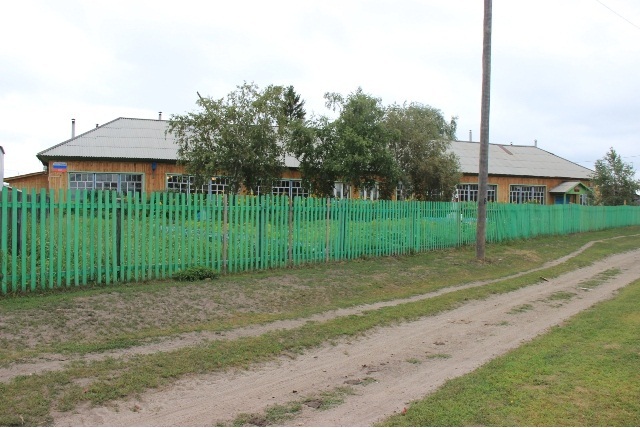 Фото №1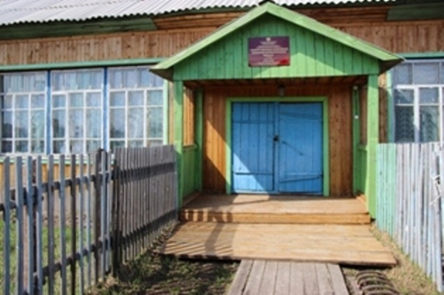 Фото №2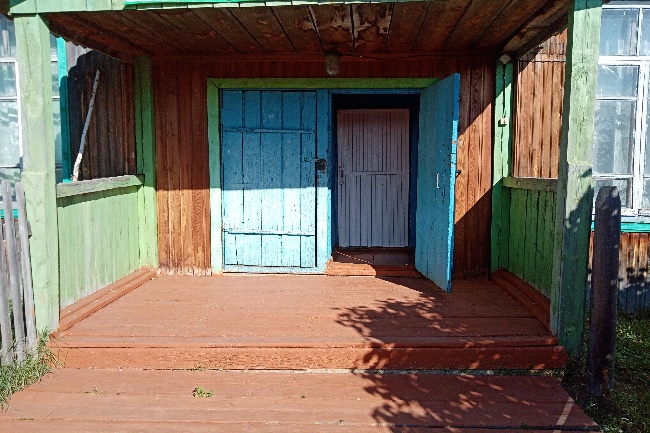 Фото №3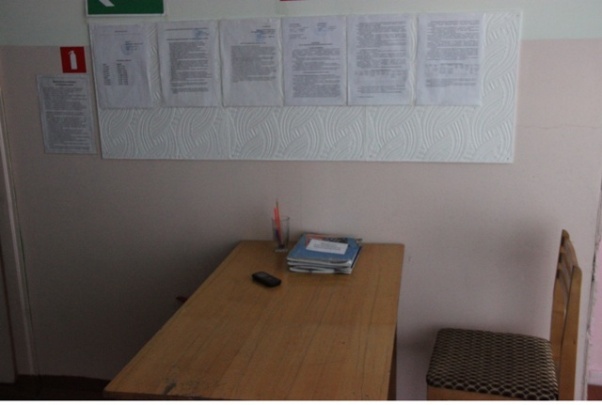 Фото №4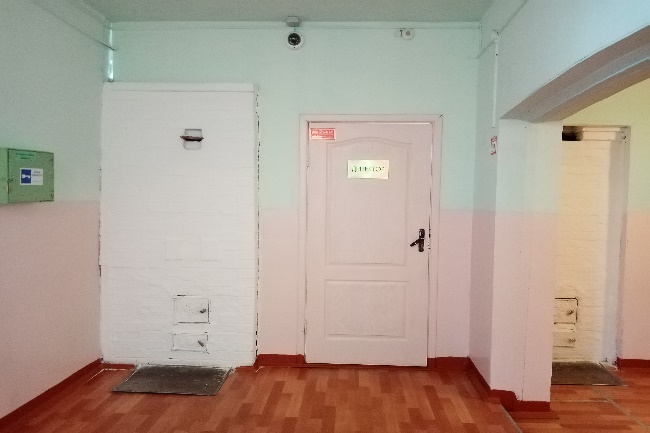 Фото №5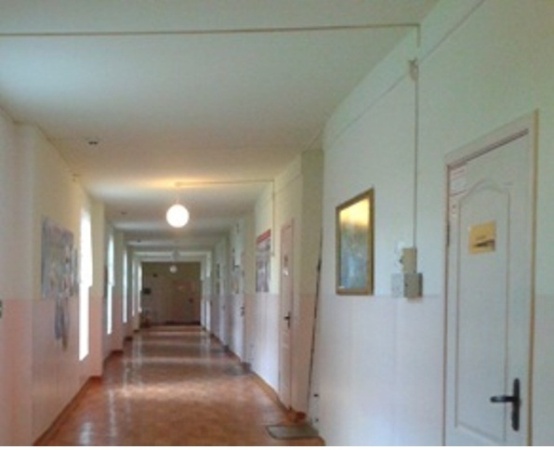 Фото №6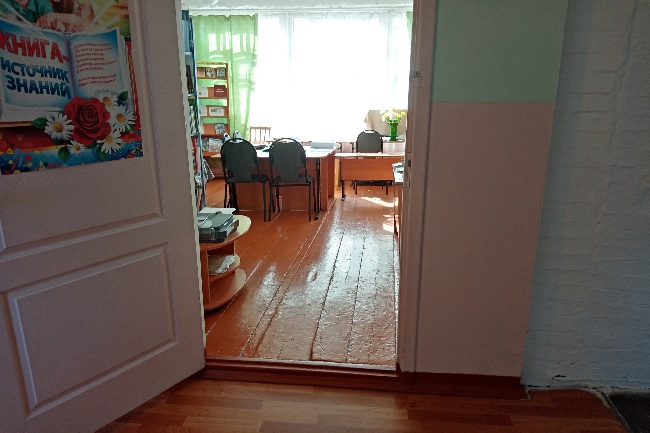 Фото №7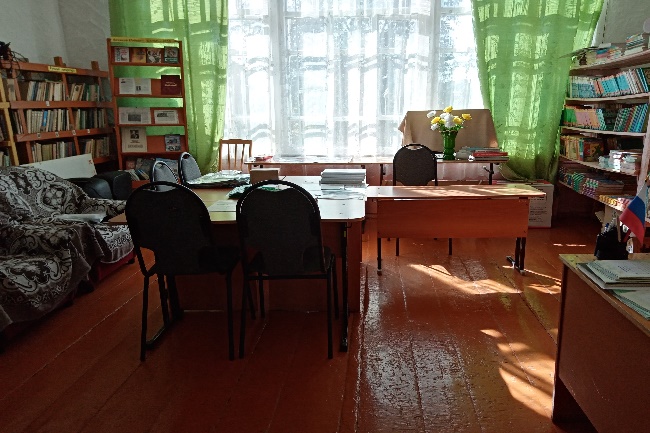 Фото №8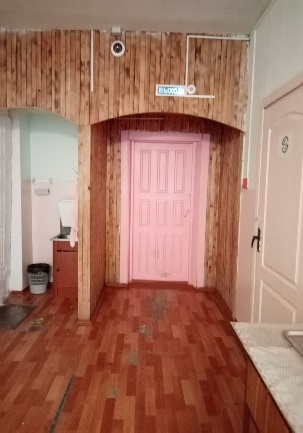 Фото №9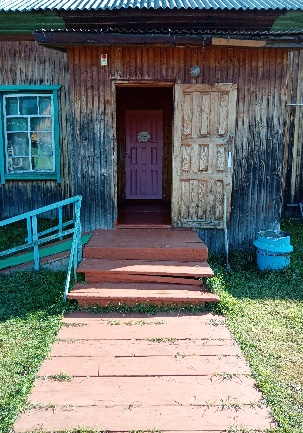 Фото №10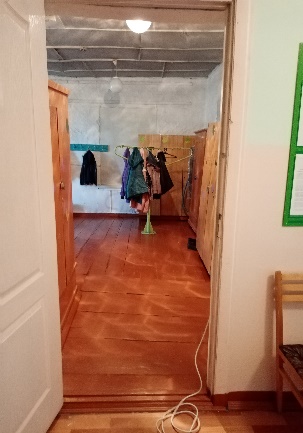 Фото №11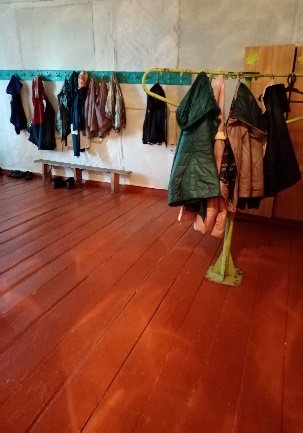 Фото №12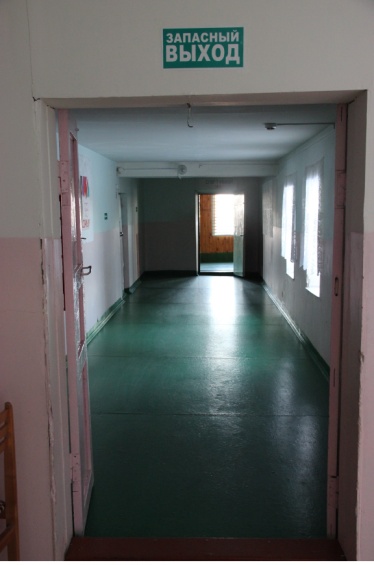 Фото №13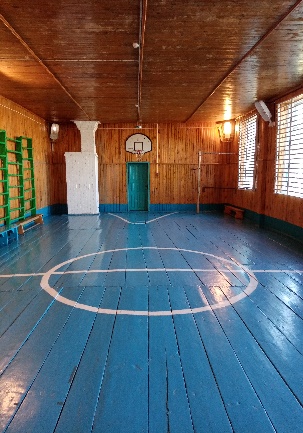 Фото №14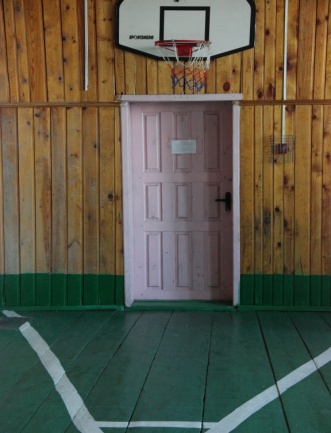 Фото №15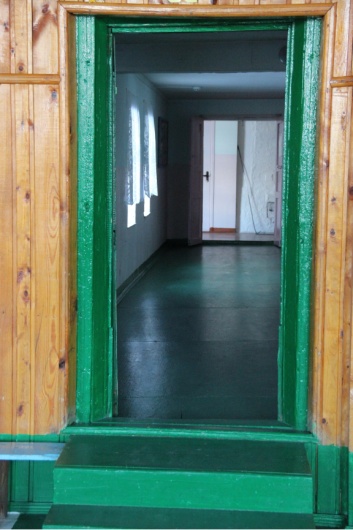 Фото №16